Wtorek 21.04.2020 „Dzieci wiedzą, jak segregować śmieci.”Rodzic wraz z dzieckiem rozkłada obrazki z różnego rodzaju odpadami i pyta dzieci: (Dziecko wycina obrazki z załącznika nr 1) Co to jest? Skąd się biorą śmieci? Gdzie można spotkać śmieci? Czy dzieci wiedzą, co się robi ze śmieciami? Gdzie powinny trafić? Czy wiedzą, co to jest segregacja odpadów? Jakie znają kolory pojemników? Czy wiedzą, jakie śmieci powinny do nich trafić?Rodzic pokazuje dzieciom 4 pojemniki w 4 różnych kolorach. Załącznik nr 2 (do rozcięcia na 4 części)Wyjaśnia dziecku przeznaczenie poszczególnych pojemników. Niebieski- papierZielony- szkłoŻółty- plastik, metal Czerwony/brązowy- bioodpadyDziecko segreguje śmieci na obrazkach do właściwych pojemników- rodzic koryguje ewentualne błędy. Załącznik nr 1 i 2Zabawa ruchowa „Śmieciarka” Dziecko zamienia się w „śmieciarkę”. Rodzic rozkłada na podłodze obrazki z kolorowymi pojemnikami na śmieci.Kiedy rodzic włącza piosenkę (link do piosenki we wiadomości e-mail) ), dziecko– śmieciarka jeździ  i szuka śmieci po chwili zabawy dziecko otrzymuje jeden obrazek z odpadem od rodzica  i na pauzę w piosence, dziecko - śmieciarka udaje się do właściwego pojemnika i zatrzymują się obok niego, jeśli zatrzymał się prawidłowo odkłada obrazek obok pojemnika. Zabawa trwa do momentu, aż wszystkie śmieci zostaną posegregowane.https://www.youtube.com/watch?v=pRNtFXew_VERodzic mówi dziecku o tym, że ważne jest segregowanie odpadów do odpowiednich pojemników.Kiedy odpady są posegregowane, można z nich stworzyć nowe rzeczy. Ponowne wykorzystanie i przetworzenie odpadów nazywane jest recyklingiem. Rodzic pokazuje dziecku znak recyklingu (załącznik nr 3). Rodzic pyta dziecko, co można zrobić z odpadów, do czego można je wykorzystać?Bajka dla dzieci "Staś i segregacja śmieci"- na podsumowanie wiadomości. (Link do bajki we wiadomości e-mail)https://www.youtube.com/watch?v=BGnBQTE3oqUZałącznik nr 4- karta pracy. Połącz śmieci z odpowiednimi pojemnikami. Załącznik nr 5- „kolorowanka recykling”- malowanie farbą zieloną symbolu recyklingu, tło błękitne/niebieskie.Praca plastyczno- techniczna z butelki plastikowej i plasteliny.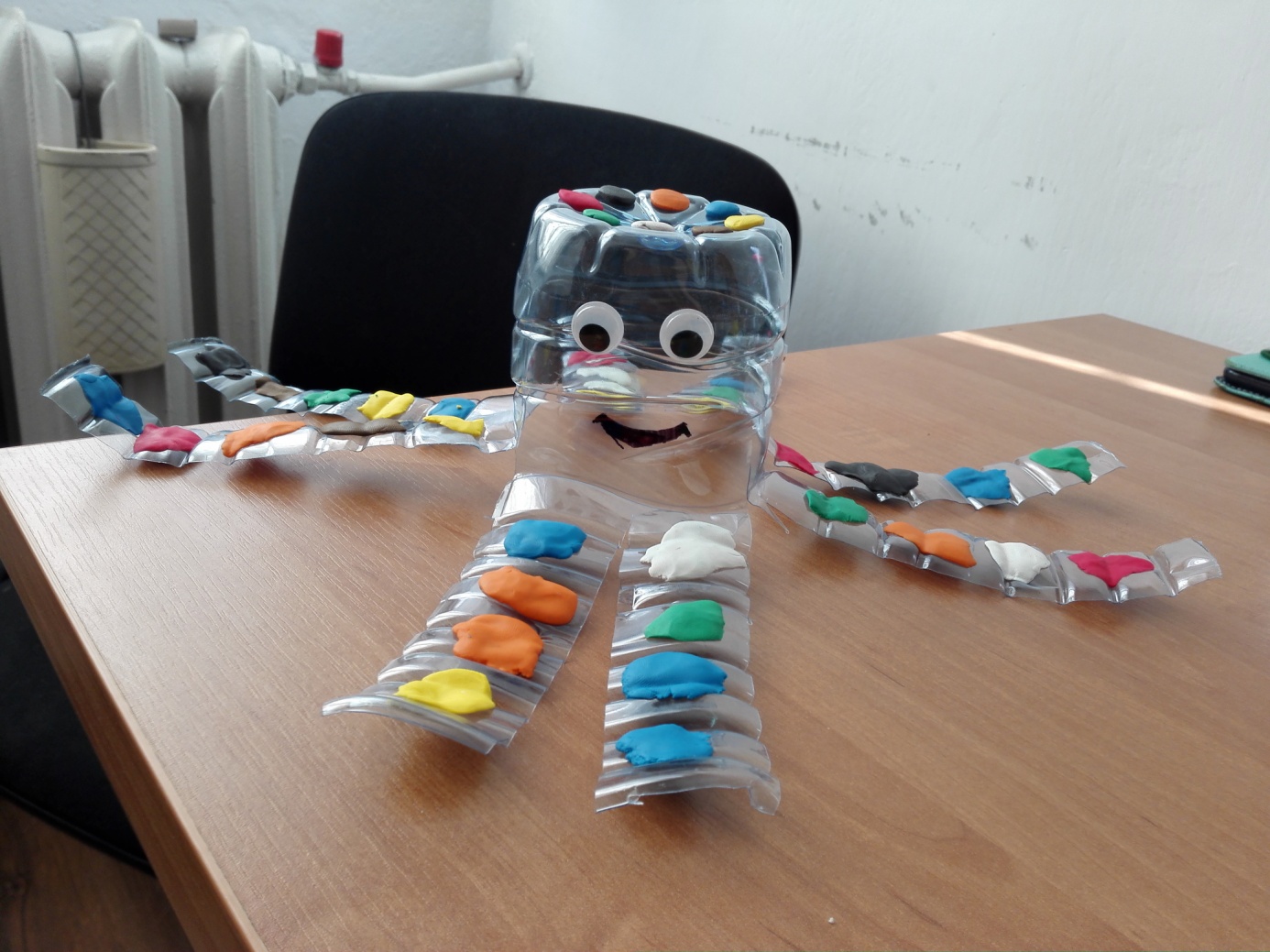 